Comportements et stratégies : mesurer la longueur avec des unités non-standardsComportements et stratégies : mesurer la longueur avec des unités non-standardsComportements et stratégies : mesurer la longueur avec des unités non-standardsL’élève mesure la longueur d’objets en utilisant plusieurs exemplaires d’une unité non standard, mais la règle a de grands espaces ou chevauchements.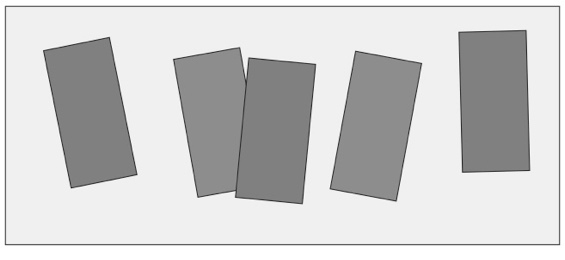 L’élève mesure la longueur d’objets en utilisant plusieurs exemplaires d’une unité non standard, mais la règle a des espaces ou des chevauchements.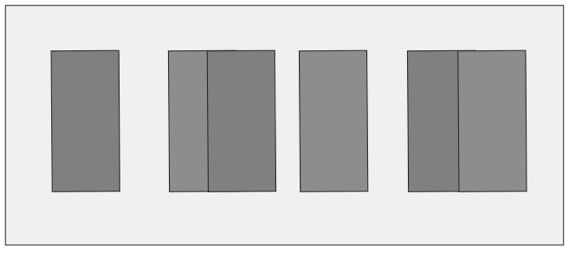 L’élève mesure la longueur d’objets en utilisant plusieurs exemplaires d’une unité non standard, mais n’aligne pas la base de la 1re unité avec le bout de l’objet à mesurer.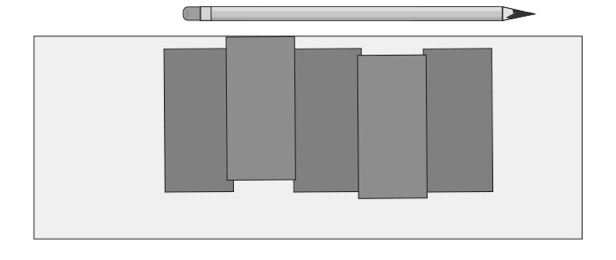 Observations et documentationObservations et documentationObservations et documentationL’élève mesure la longueur d’objets en utilisant plusieurs exemplaires d’une unité non standard, mais il perd le compte en mesurant l’objet.L’élève mesure la longueur d’objets en utilisant plusieurs exemplaires d’une unité non standard, mais oublie d’inclure l’unité quand il indique ses mesures.« C’est 6 de long. »L’élève réussit à mesurer la longueur d’objets en utilisant plusieurs exemplaires d’une unité non standard et inclut l’unité avec ses mesures.Observations et documentationObservations et documentationObservations et documentation